EWANGELIADla Dzieci23/10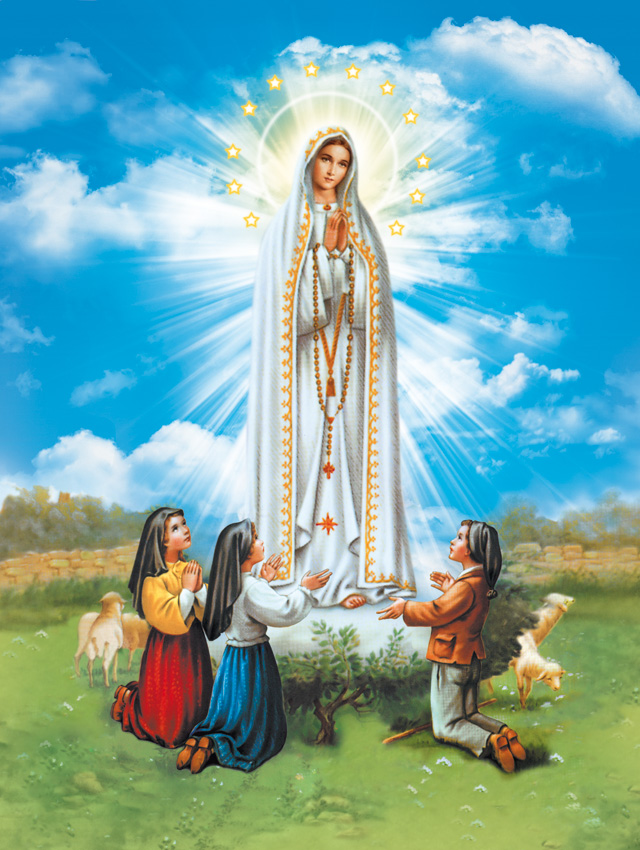 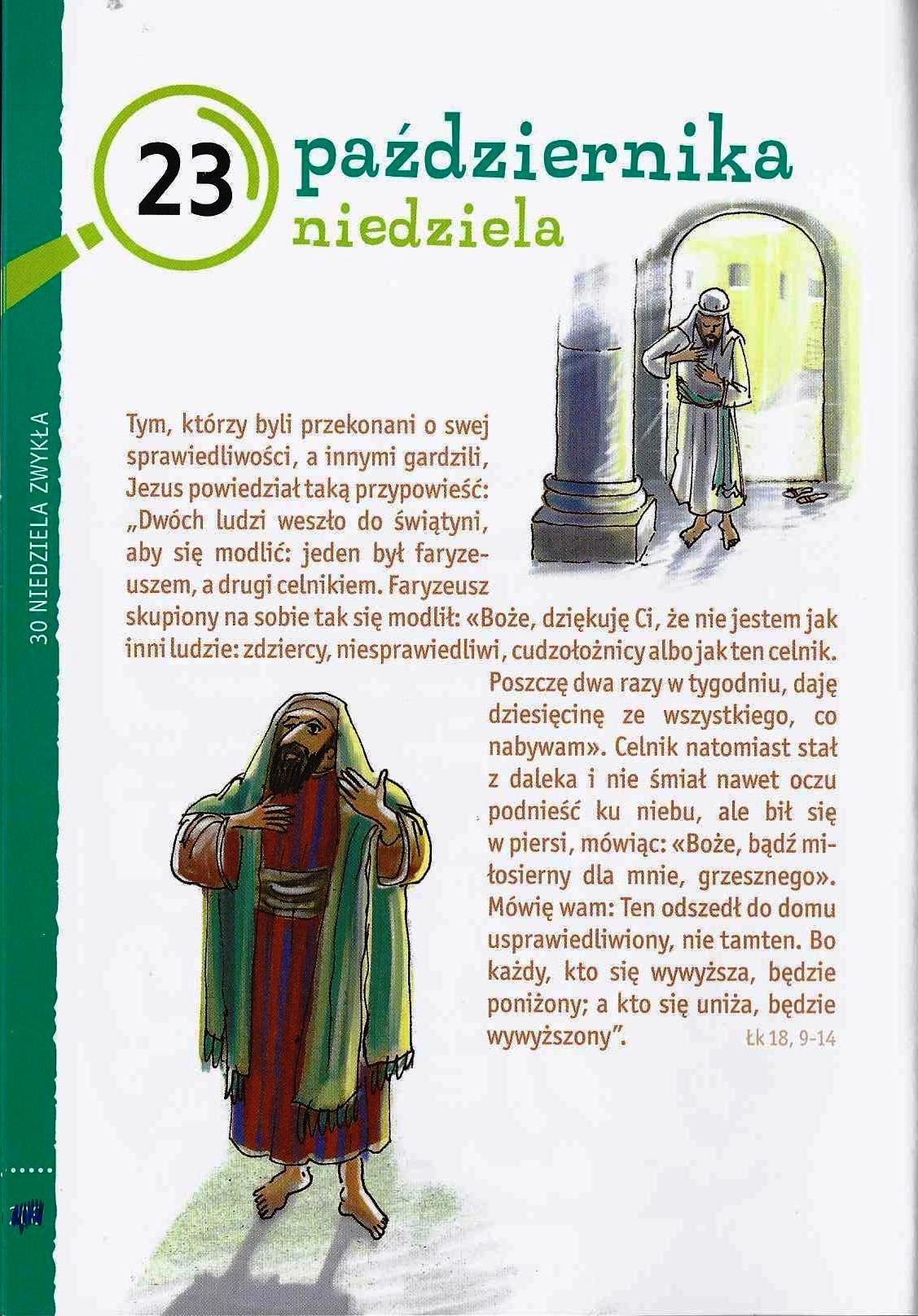 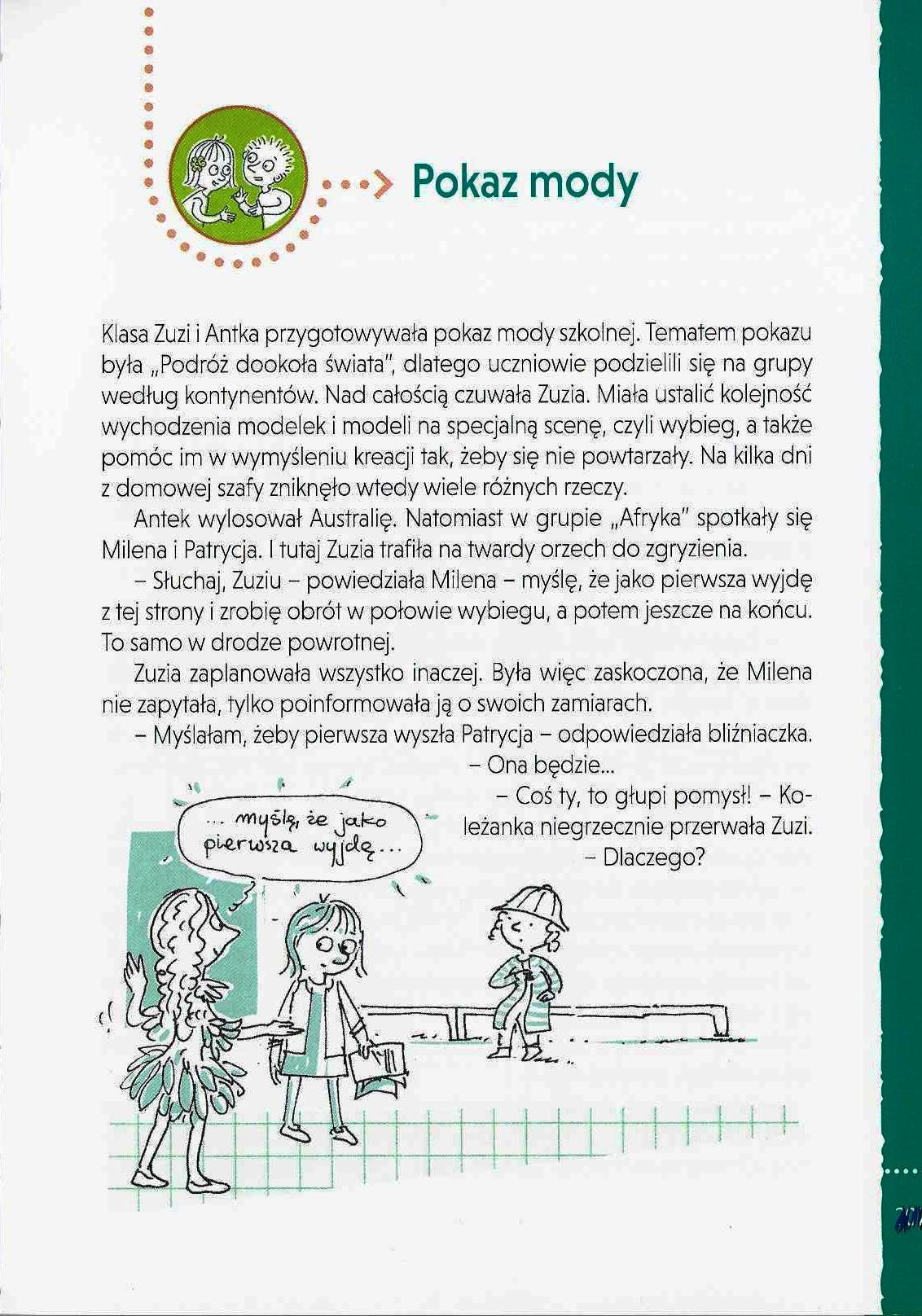 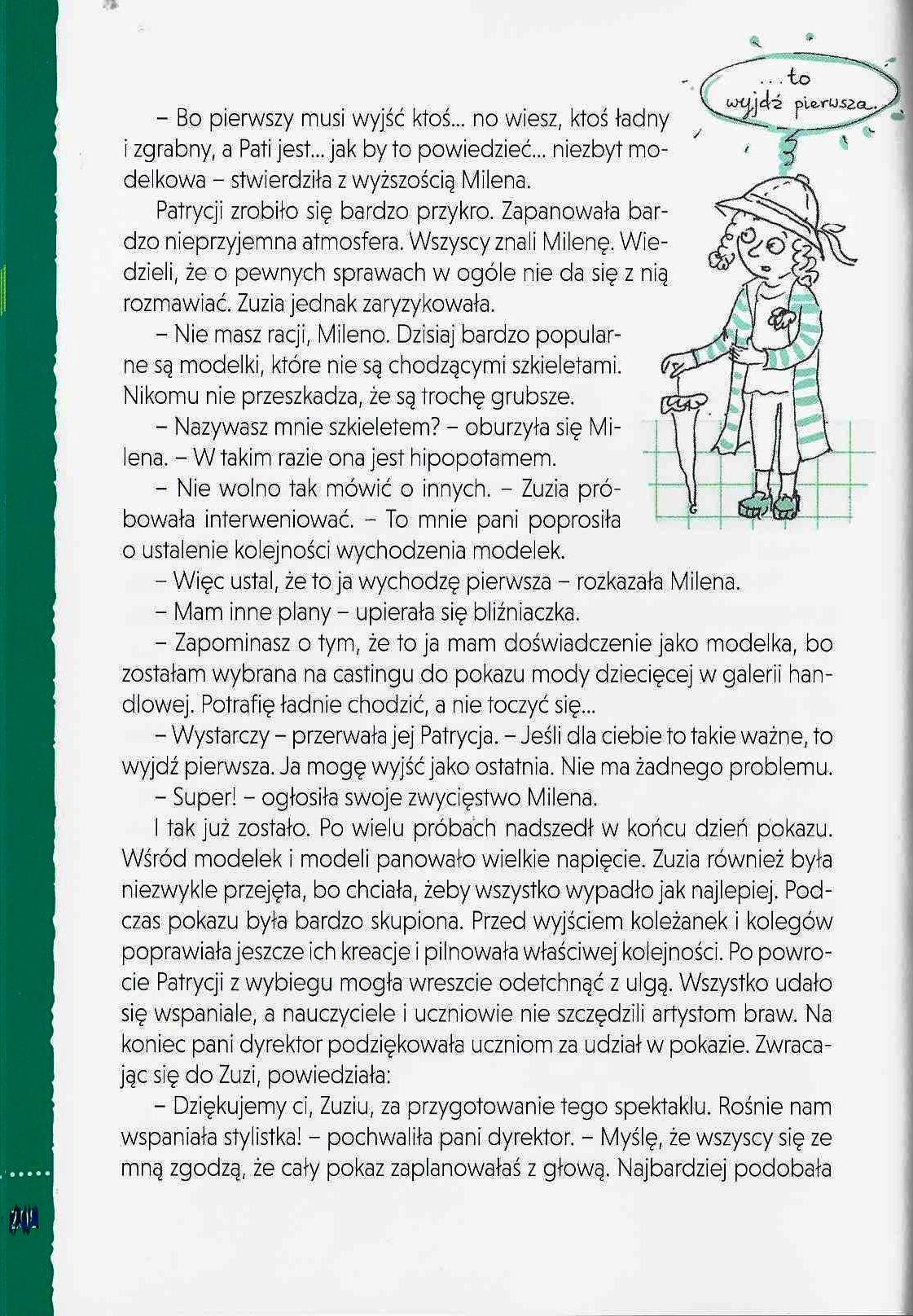 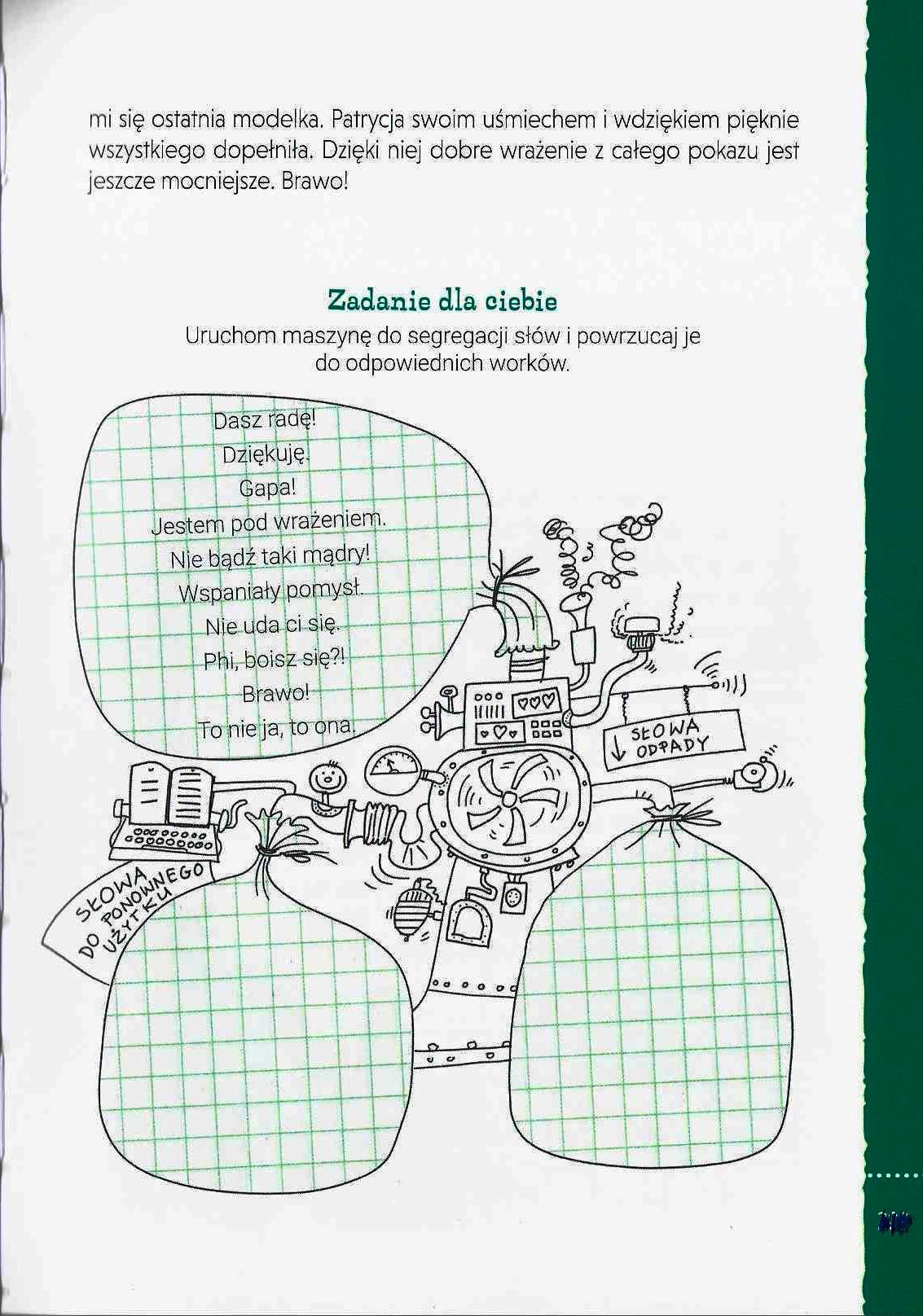 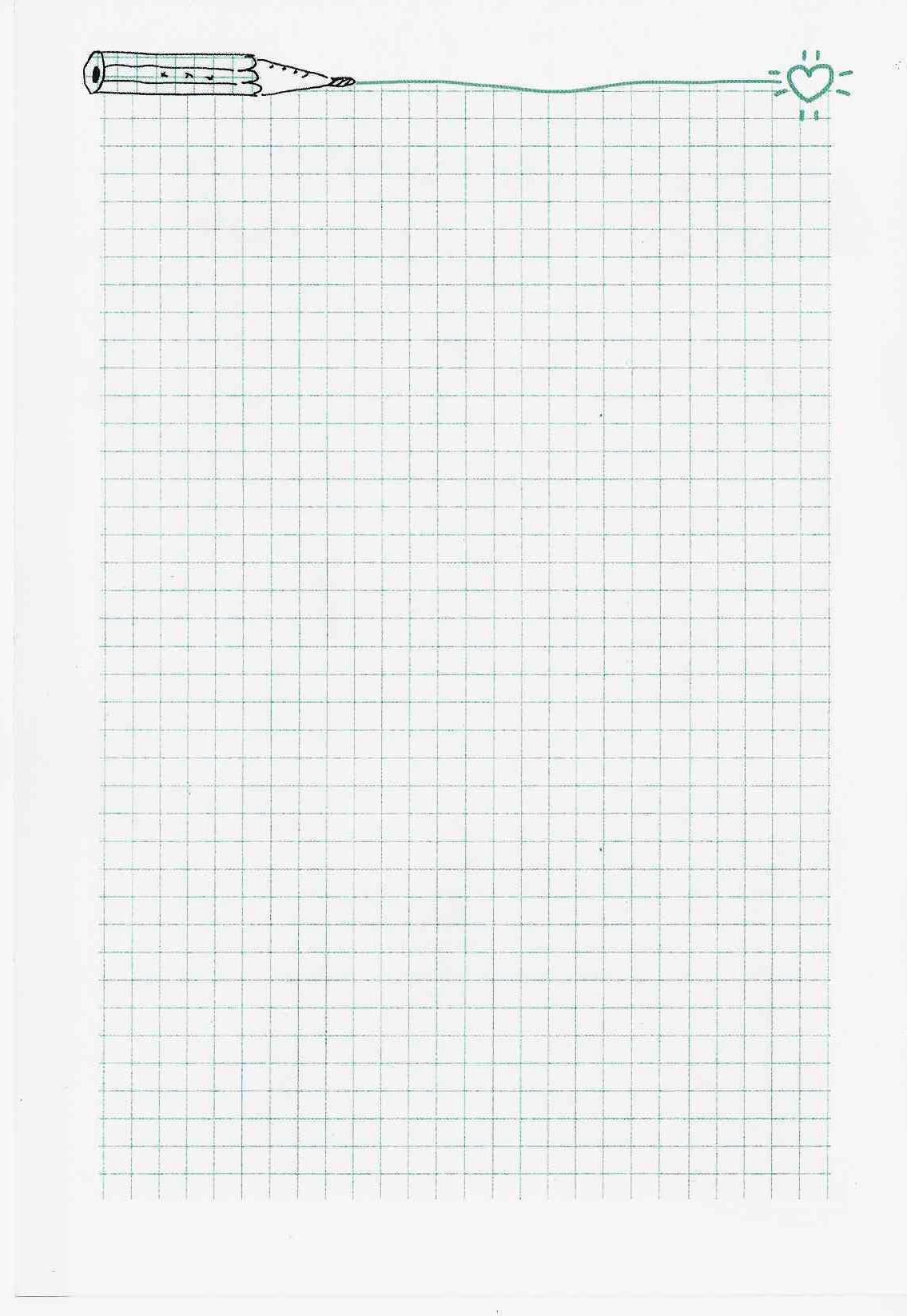 